Information for continuing education (CE) credit Behavioral Health Leadership Series - Delivering on the Business CaseActivity date: March 17, 2020Course Director:  Marly J Christenson, PhD, RN, MS, NP, CPHQVizient is committed to complying with the criteria set forth by the accrediting agencies in order to provide this quality course.  To receive credit for educational activities, you must successfully complete all course requirements.RequirementsAttend the course in its entiretyAfter the course, you will receive an email with instructions and an access code that you will need to obtain your CE creditComplete the evaluation form no later than May 1, 2020Upon successful completion of the course requirements, you will be able to print your CE certificate. Learning objectivesSummarize how a variation of models of care for behavioral health patients in the Emergency Department (ED) can reduce ED length of stay and ED boarding, while improving overall facility throughputExplain how securing a System of CARE that facilitates timely transitions can reduce both ED and inpatient length of stayDescribe behavioral health care models, both inpatient and outpatient, that can specifically reduce labor costsOutline the various cost saving opportunities within their own behavioral health program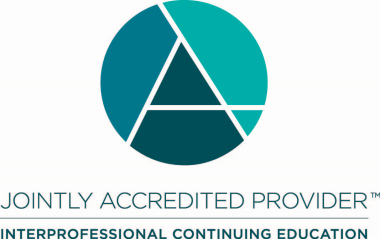 Joint Accreditation Statement:In support of improving patient care, Vizient, Inc. is jointly accredited by the Accreditation Council for Continuing Medical Education (ACCME), the Accreditation Council for Pharmacy Education (ACPE), and the American Nurses Credentialing Center (ANCC) to provide continuing education for the healthcare team.Designation Statements:NURSINGThis program is designated for 1.00 contact hours.Vizient, Inc. is approved by the California Board of Registered Nursing, Provider Number CEP12580, for 1.20 contact hours.PHYSICIANVizient, Inc. designates this live activity for a maximum of 1.00 AMA PRA Category 1 Credit(s) ™.  Physicians should claim only the credit commensurate with the extent of their participation in the activity.CEUVizient, Inc. will award CEUs to each participant who successfully completes this program. The CEU is a nationally recognized unit of measure for continuing education and training programs that meet certain criteria (1 contact hour = 0.1 CEU).CONFLICT OF INTEREST/CONTENT VALIDATION POLICY:As an accredited provider of continuing medical education/continuing education Vizient is dedicated to ensuring balance, independence, objectivity, and scientific rigor in all of its CME/CE activities. Vizient requires all potential faculty and program planners, in advance, to disclose financial relationships with relevant commercial interests. Vizient uses that information to determine whether prospective contributors have potential conflicts of interest. If significant relationships are disclosed, Vizient assesses how those potential conflicts of interest may affect CME/CE content. Vizient requires that all conflicts of interest be resolved prior to participation in the activity. Vizient is committed to resolving potential conflicts of interest, although if contributors have significant relationships that cannot be reconciled, Vizient reserves the right to prohibit participation.  Faculty presenters are also expected to disclose any discussion of (1) off-label or investigational uses of FDA approved commercial products or devices or (2) products or devices not yet approved in the United States. DISCLOSURE STATEMENTS:Current accrediting agency guidelines and Vizient policy state that participants in educational activities should be made aware of any affiliation or financial interest that may affect the presentation and if there will be any discussion of unapproved or investigative use of commercial products/devices. Each planning committee member, reviewer and speaker has completed a Disclosure of Relevant Financial Relationships form.Relevant financial relationships: None of the planning committee or presenter(s) have anything to disclose.Planning committee membersJayme L M Zage, PhDPrincipalSg2Marly J Christenson, PhD, RN, MS, NP, CPHQSenior Networks DirectorVizient, Inc. Robert Dean, DO, MBASVP Performance ManagementVizient, Inc. Nicole Gruebling, DNP, RN, NEA-BCVizient approved nurse plannerSenior Networks DirectorVizient, Inc.Course reviewerNicole Gruebling, DNP, RN, NEA-BCVizient approved nurse plannerSenior Networks DirectorVizient, Inc.Presenter(s)Marly J Christenson, PhD, RN, MS, NP, CPHQ(facilitator)Senior Director, Member ConnectionsVizientJayme L M Zage, PhDPrincipalSg2Roy Boland, MSN, MHA, RNConsulting DirectorVizientJason Chang, MBA, BAPresident and COOThe Queen’s Health Systems